TALLER APLICATIVO EXCEL BÁSICOEn parejas realice la siguiente actividad:Ubíquese en la hoja No. 1 y Enn A1 y A2 respectivamente, coloque el nombre y apellidos de los integrantes.En A5 hasta A50,  haga un auto llenado de 2 en 2 comenzando en 80En B5 y hasta B50,  haga un auto llenado de los días de la semana, comenzado en martesEn C5 ya hasta C50,  haga un autollenado de 1000 en 1000 empezando en 900En D5 y hasta D50, coloque el No. 3En E5 hasta E50, haga una fórmula que sume las columnas A y CEn F5 hasta F50, haga una fórmula que reste la columna E menos la columna CEn G5 y hasta G50, halle el cubo de la columna F.A todos los valores coloque separador de miles y 1 cifra decimalEn la fila 51, en cada celda respectiva haga la sumatoria de cada columna, coloque tamaño de texto de 14, negrita, y un color diferente al negro.Ubíquese en la hoja No. 2 y seleccione los siguientes rangos:A4:H4	color azulC6:C10	Color verdeB4		AmarilloD9:G18	CaféE6		FucsiaB22:F22	RojoUbíquese en la hoja No. 3 y realice el siguiente formato utilizando: bordes, sobreado, tipos de letra y tamaños, unificar celdas, etc.Llenar los siguientes artículos:4 Computadores $ 700.000 C/u3 Impresoras a $ 120.000 C/u4 Mouse a $ 20.000 C/uEn las casillas de P.Total haga una fórmula que totalice el valor de cada artículo.En la casilla TOTAL BRUTO, haga una fórmula que le sume todas las casillas de P.TOTALEn Descuento, haga fórmula para hallar el 10% de descuentoEn base, haga una fórmula que halle el valor del bruto menos el descuento.En IVA halle una fórmula que le halle el 16% de IVA a la casilla de la baseEn TOTAL FAC, haga una fórmula que halle el valor a pagar, más el IVAColoque fondos y colores a las casillasColoque a todos los valores separador de miles, cero cifras decimalesEnvíe por correo a: damarismo@misena.edu.co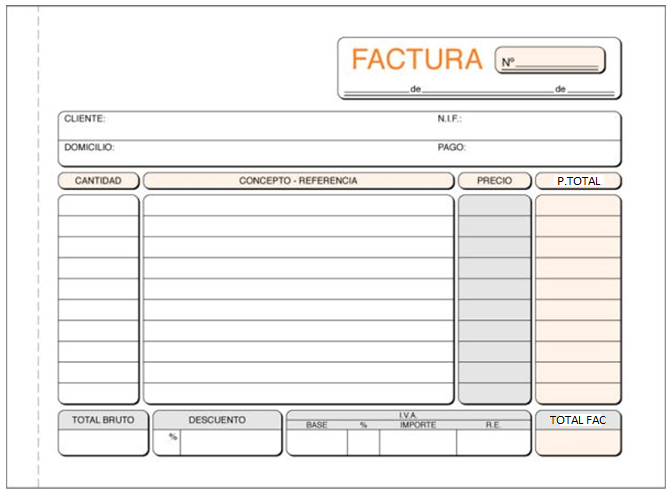 